РЕШЕНИЕО внесении изменений и дополнений в решение Совета народных депутатов муниципального образования «Красногвардейский район» от 25.12.2018 г. № 64 «О бюджете муниципального образования «Красногвардейский район» на 2019 год и на плановый период 2020 и 2021 годов»	 Рассмотрев обращение администрации муниципального образования «Красногвардейский район» от 27.09.2019 г. № 4708, в соответствии со статьями 24, 41 Устава муниципального образования «Красногвардейский район», Положением о бюджетном процессе в муниципальном образовании «Красногвардейский район», Совет народных депутатов муниципального образования «Красногвардейский район»РЕШИЛ:1. Внести в решение Совета народных депутатов муниципального образования «Красногвардейский район» от 25.12.2018 г. № 64 «О бюджете муниципального образования «Красногвардейский район» на 2019 год и на плановый период 2020 и 2021 годов» (в ред. решений от 01.03.2019 г. № 73, от 29.04.2019 г. № 77, от 21.06.2019 г. № 83, от 22.07.2019 г. № 88, от 23.08.2019 г. № 89) следующие изменения и дополнения:1.1) пункт 2 части 1 статьи 1 изложить в следующей редакции:«2) общий объем расходов бюджета муниципального образования «Красногвардейский район» в сумме 719810,5 тыс. руб.»;1.2) пункт 3 части 1 статьи 1 изложить в следующей редакции:«3) дефицит бюджета муниципального образования «Красногвардейский район» в сумме 21819,1 тыс.руб. или 8,8 % к объему доходов бюджета муниципального образования «Красногвардейский район» без учета утвержденного объема безвозмездных поступлений из республиканского бюджета и с учетом снижения остатков средств бюджета на 01.01.2019 г. в сумме 16175,5 тыс. руб.»;1.3) приложения №№ 8, 10, 12, 14, 16, 18, 20, 29 изложить в новой редакции согласно приложениям №№ 1, 2, 3, 4, 5, 6, 7, 8 к настоящему решению.2. Опубликовать данное решение в газете «Дружба», а также разместить на официальном сайте муниципального образования «Красногвардейский район» в сети Интернет (www.amokr.ru).3. Настоящее решение вступает в силу со дня его опубликования.СОВЕТ НАРОДНЫХ ДЕПУТАТОВМУНИЦИПАЛЬНОГО ОБРАЗОВАНИЯ «КРАСНОГВАРДЕЙСКИЙ РАЙОН»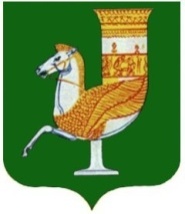 МУНИЦИПАЛЬНЭ ГЪЭПСЫКIЭ ЗИIЭУ «КРАСНОГВАРДЕЙСКЭ РАЙОНЫМ»ИНАРОДНЭ ДЕПУТАТХЭМ Я СОВЕТПринято 27-й сессией Совета народных депутатов муниципального образования «Красногвардейский район» четвертого созыва11 октября 2019 года № 213Председатель Совета народных депутатовмуниципального образования «Красногвардейский район»______________ А.В. ВыставкинаГлавамуниципального образования «Красногвардейский район»_____________ А.Т. Османовс. Красногвардейское от 11.10.2019 г. № 96